Massachusetts Department of Public Health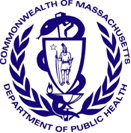 Hearing Aid Fund for Infants and Children, 5th floor -46191-800-882-1435Sujeto a cambios de acuerdo con la disponibilidad de fondos (a partir de enero de 2021).Tamaño de la familia*			Ingresos brutos máximos ajustados **$51,520$69,680$87,840$106,000$124,160$142,320$160,480$178,640*Tamaño de la familia: niño solicitante, padre(s), tutor(es), hermanos dependientes y otras personas dependientes.**Ingresos brutos ajustados: total de los ingresos familiares anuales antes de impuestos, menos gastos médicos aceptados y otras deducciones. (Ver instrucciones en el formulario de solicitud.)Hay ayuda disponible para los niños desde el nacimiento hasta los 21 años de edad.Se deben usar todas las fuentes de financiación disponibles para los audífonos (incluido el seguro de salud) antes de facturar al Programa de audífonos para bebés y niños (Hearing Aid Program for Infants and Children).